4J Title I Summer School 2014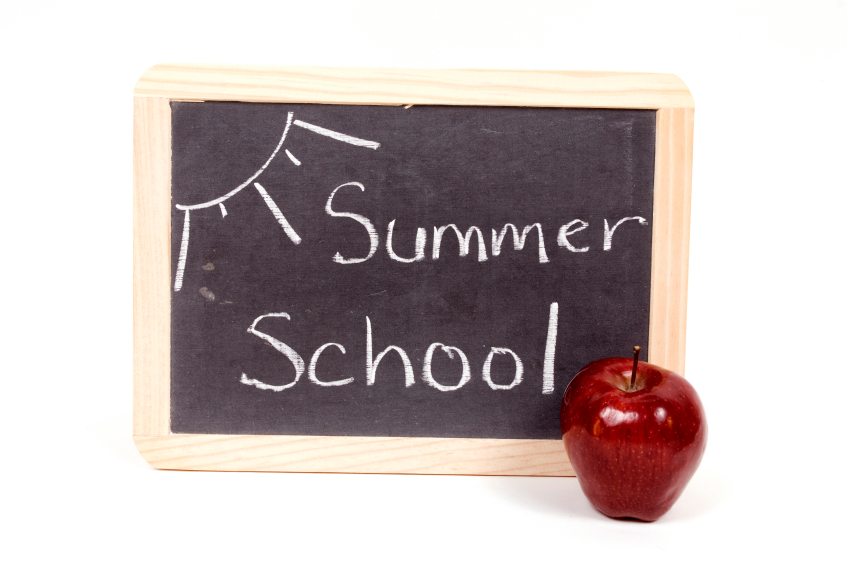 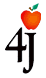 Registration Form**Deadline to Register:  May 16, 2014*** Title Coordinators please provide Student ESIS # :  _______________________Student Information:Please share any relevant information of which we should be aware such as custodial concerns, etc:______________________________________________________________________________________________________________________________________________________________________________________________________________________________________________________4J Title I Summer School 2014 School Bus Transportation Information Form Students living within a mile of Chavez Elementary will not qualify for busing, nor will students living outside the Eugene School District’s boundaries. The bus stop will be as close as possible to the address you have designated.My child needs to be picked up, as close to this address as possible, to go to school in the morning:My child needs to be delivered, as close to this address as possible, after school:I give my permission for my child to be dropped off at this address without an adult being present:_____________________________________________________________			    Parent/Legal Guardian SignatureList name, phone number and relationship of people authorized to receive your child at the bus stop.MEDICAL FORM AND HEALTH HISTORYPlease indicate below if any of these conditions apply to your child:Asthma						Severe bee sting allergy  				Severe food allergy:  which food?  ________	ADHD                Diabetes Heart problemsAllergies:    ____________________Other:  ____________________________Medication Information:Does your child take any medication?     ___  Yes 	  ___  No               MEDICATIONS			        	        AMOUNT TAKEN	          HOW OFTEN?1.  _____________________________________________		______________		___________2.  _____________________________________________		______________		___________Please complete “AUTHORIZATION FOR MEDICATION ADMINISTRATION” below if medication needsto be taken during the Summer School school day.PHYSICIAN’S NAME:	_____________________________________________      PHONE:  __________________AMBULANCE PERMITI give my consent for the Summer School administrator, district nurse or other school-appointed personnel to use their judgment in securing further medical aid and to call an ambulance to take my son/daughter: _________________ to ____________ hospital in case the parent/guardian cannot be reached.  The above information may be shared with ambulance personnel.Parent/Guardian Name (please print):	_____________________________________________Parent/Guardian Signature:	___________________________________	Date:	______________AUTHORIZATION FOR MEDICATION ADMINISTRATION BY SCHOOL PERSONNELTo:  _______________________________________ of  ___________________________________________________                       (School Administrator)				      (Name of school/program)Student Name:  __________________________________________	      Date of Birth:  ______________________I am giving school personnel permission to administer medications to my child per the following: (Parent/Guardian or Physician please complete)Student’s Name:Home School:Current Grade:Parent’s Name:Home Address:Home Phone:Work Phone:Cell Phone:E-mail:Emergency Contact:Emergency Phone:NAMERELATIONSHIPPHONE NUMBER(s)